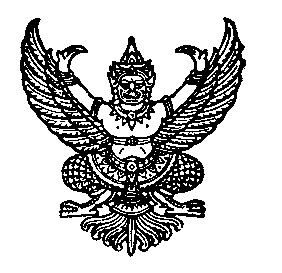 ที่  กจ  ๗7401 /							องค์การบริหารส่วนตำบลบ้องตี้ตำบลบ้องตี้   อำเภอไทรโยค              จังหวัดกาญจนบุรี   ๗๑๑๕๐                        					         สิงหาคม  2560เรื่อง	ขอความเห็นชอบแผนอัตรากำลัง 3 ปี (ปีงบประมาณ พ.ศ. 2559 – 2561) เรียน	ประธานกรรมการพนักงานส่วนตำบลจังหวัดกาญจนบุรีอ้างถึง	1. หนังสือสำนักงาน ก.จ. ก.ท. และ ก.อบต. ด่วนมาก ที่ มท 0809.2/ว 53              ลงวันที่  5  กรกฎาคม  2560	2. หนังสือสำนักงาน ก.จ. ก.ท. และ ก.อบต. ที่ มท 0809.2/ว 58  ลงวันที่  11 กรกฎาคม 2560สิ่งที่ส่งมาด้วย	1. ตารางแสดงการคำนวณภาระค่าใช้จ่ายเกี่ยวกับเงินเดือนฯ		จำนวน   1  ชุด	2. บัญชีแสดงจัดคนลงสู่ตำแหน่ง					จำนวน   1  ชุด		3. บัญชีเสนอขอความเห็นชอบแผนอัตรากำลัง 3 ปี			 จำนวน  1  ชุด		    ( ปีงบประมาณ พ.ศ. 2561 – 2563)		ตามหนังสือที่อ้างถึง แจ้งซักซ้อมแนวทางการการปรับปรุงแผนอัตรากำลัง 3 ปี ประจำปีงบประมาณ  2561 – 2563 เพื่อให้การบริหารงานบุคคลด้านการกำหนดตำแหน่ง การใช้ตำแหน่งข้าราชการส่วนท้องถิ่น ลูกจ้างประจำ และพนักงานจ้าง เป็นไปอย่างต่อเนื่องมีผลบังคับใช้ตั้งแต่วันที่ 1  ตุลาคม 2560 จึงขอซักซ้อมแนวทางการจัดทำแผนอัตรากำลัง 3 ปี รายละเอียดปรากฏตามคู่มือสิ่งที่ส่งมาด้วย นั้น 		องค์การบริหารส่วนตำบลบ้องตี้ ได้ดำเนินการจัดทำเอกสารแผนอัตรากำลัง 3 ปี ประจำปีงบประมาณ 2561 – 2563 เสร็จเป็นที่เรียบร้อยแล้ว จึงขอนำส่งมายังท่านเพื่อเสนอขอความเห็นชอบจากคณะกรรมการพนักงานส่วนตำบลจังหวัดกาญจนบุรี ต่อไป (รายละเอียดตามสิ่งที่ส่งมาด้วย) จึงเรียนมาเพื่อโปรดทราบและพิจารณา               ขอแสดงความนับถือ              (นายนิทัศน์  ลูกอินทร์)                                                      นายกองค์การบริหารส่วนตำบลบ้องตี้สำนักปลัด องค์การบริหารส่วนตำบลบ้องตี้โทรศัพท์ ๐-๓๔๖๘-๖๔๓๓  โทรสาร  ๐-๓๔๖๘-๖๔0๑“ยึดมั่นธรรมาภิบาล  บริการเพื่อประชาชน”